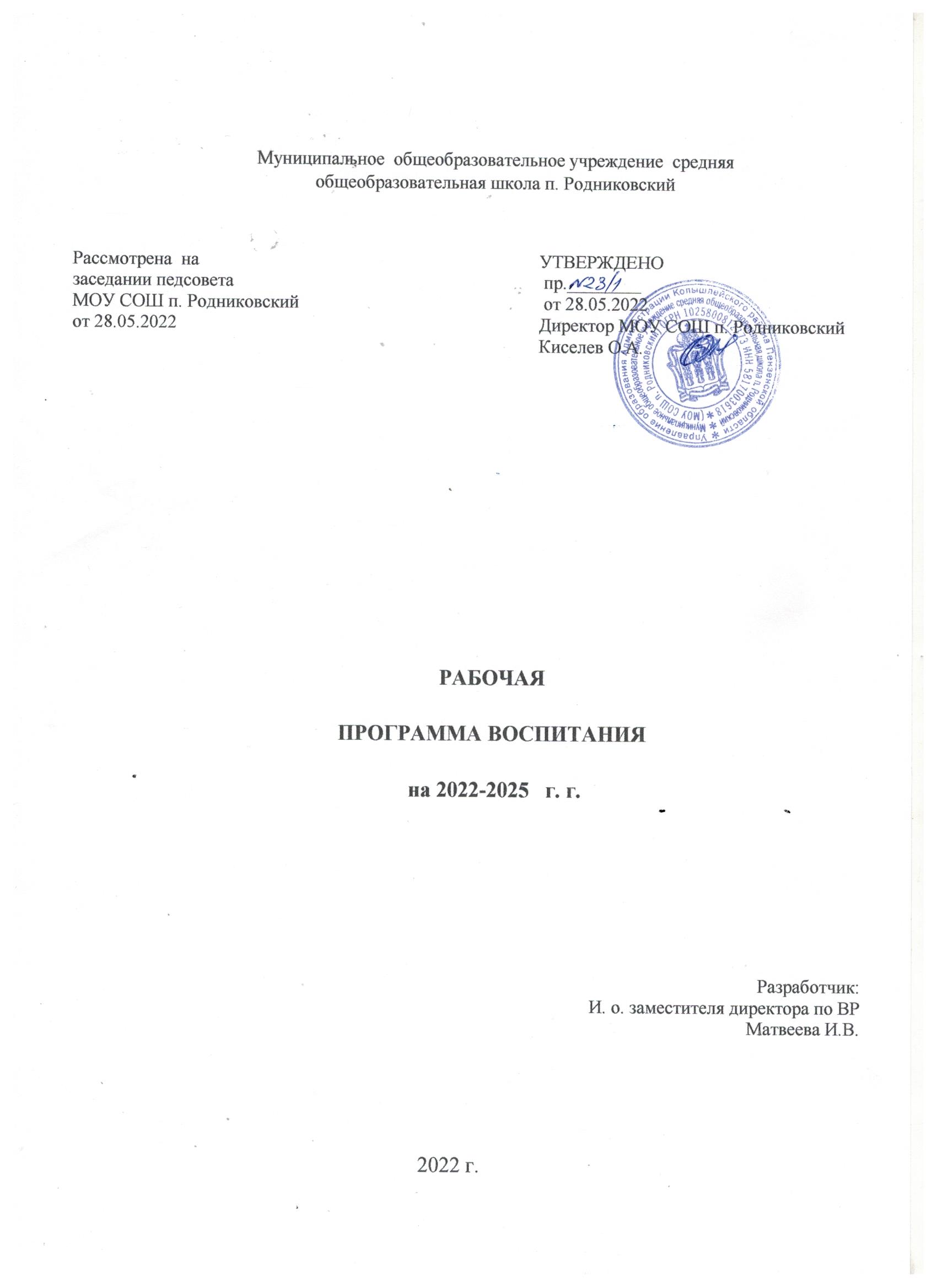                     СОДЕРЖАНИЕПояснительная записка ...,,,,РАЗДЕЛ 1. ЦЕЛЕВОЙ   Цель и задачи воспитания обучающихся………………………………5   Направления воспитания……………………………………………….7Целевые ориентиры результатов воспитания…………………………8 ........РАЗДЕЛ 2. СОДЕРЖАТЕЛЬНЫЙУклад общеобразовательной организации……………………………16Виды, формы и содержание воспитательной деятельности…………18 ........РАЗДЕЛ 3. ОРГАНИЗАЦИОННЫЙКадровое обеспечение……………………………………….34Нормативно-методическое обеспечение…………………...34Требования к условиям работы с обучающимися с особыми образовательными потребностями…………………………………….35Система поощрения социальной успешности и проявлений активной жизненной позиции обучающихся………………………….36     Анализ воспитательного процесса……………………………………37Пояснительная запискаРабочая программа воспитания (далее, соответственно — Программа школы), муниципального  общеобразовательного учреждения средней общеобразовательной школы п. Родниковский Колышлейского района разработана на основе Федерального закона от 29.12.2012 № 273-ФЗ «Об образовании в Российской Федерации», с учётом Стратегии развития воспитания в Российской Федерации на период до 2025 года и Плана мероприятий по ее реализации в 2021-2025 гг., (Распоряжение Правительства Российской Федерации от 12.11.2020 № 2945-р), Стратегии национальной безопасности Российской Федерации, (Указ Президента Российской Федерации от 02.07.2021 № 400), федеральных государственных образовательных стандартов начального общего, (Приказ Минпросвещения России от 31.05.2021 № 286),основного общего образования (Приказ Минпросвещения России от 31.05.2021 № 287), среднего общего образования (Приказ Минобрнауки России от 17.05.2012 № 413), с учетом Примерной рабочей программы воспитания для общеобразовательных организаций, одобренной решением Федерального учебно-методического объединения по общему образованию, от 23.06.2022 года протокол № 3/22.Программа является методическим документом, определяющим комплекс основных характеристик воспитательной работы, осуществляемой в школе, разрабатывается с учетом государственной политики в области образования и воспитания.Программа основывается на единстве и преемственности образовательного процесса на уровнях начального общего, основного общего, среднего общего образования, соотносится с примерными рабочими программами воспитания для организаций, реализующих образовательные программы дошкольного, среднего профессионального образования.Программа предназначена   для   планирования   и   организации   системнойвоспитательной деятельности с целью достижения обучающимися личностных результатов образования, определённых ФГОС.Разрабатывается и утверждается с участием коллегиальных органов управления школой (в том числе советов обучающихся), советов родителей; реализуется в единстве урочной и внеурочной деятельности, осуществляемой совместно с семьей и другими участниками образовательных отношений, социальными институтами воспитания; предусматривает приобщение обучающихся к российским традиционным духовным ценностям, включая культурные ценности своей этнической группы, правилам и нормам поведения в российском обществе.В соответствии с ФГОС личностные результаты освоения программ общего образования должны отражать готовность обучающихся руководствоваться системой позитивных ценностных ориентаций и расширение опыта деятельности на её основе в процессе реализации основных направлений воспитательной деятельности, в том числе в части:гражданского, патриотического, духовно-нравственного, эстетического, физического, трудового, экологического, познавательного воспитания.Программа	включает	три	раздела:	целевой,	содержательный, организационный.Приложение —  календарный план воспитательной работы.РАЗДЕЛ 1. ЦЕЛЕВОЙУчастниками образовательных отношений в части воспитания являются педагогические и другие работники школы, обучающиеся, их родители (законные представители), представители иных организаций в соответствии с законодательством Российской Федерации, локальными актами школы. Родители (законные представители) несовершеннолетних обучающихся имеют преимущественное право на воспитание своих детей перед всеми другими лицами.Нормативные ценностно-целевые основы воспитания обучающихся в школе определяются содержанием российских гражданских (базовых, общенациональных) норм и ценностей, основные из которых закреплены в Конституции Российской Федерации.С учетом мировоззренческого, этнического, религиозного многообразия российского общества ценностно-целевые основы воспитания обучающихся включают духовно-нравственные ценности культуры народов России, традиционных религий народов России в качестве вариативного компонента содержания воспитания, реализуемого на добровольной основе, в соответствии с мировоззренческими и культурными особенностямии потребностями родителей (законных представителей) несовершеннолетних обучающихся.Воспитательная деятельность в школе реализуется в соответствии с приоритетами государственной политики в сфере воспитания, зафиксированными в Стратегии развития воспитания в Российской Федерации на период до 2025 года. Приоритетной задачей Российской Федерации в сфере воспитания детей является развитие высоконравственной личности, разделяющей российские традиционные духовные ценности, обладающей актуальными знаниями и умениями, способной реализовать свой потенциал в условиях современного общества, готовой к мирному созиданию и защите Родины.1.1. Цели и задачи воспитания обучающихсяСовременный российский общенациональный воспитательный идеал – высоконравственный, творческий, компетентный гражданин России, принимающийсудьбу Отечества как свою личную, осознающий ответственность за настоящее и будущее страны, укорененный в духовных и культурных традициях многонационального народа Российской Федерации.В соответствии с этим идеалом и нормативными правовыми актами Российской Федерации в сфере образования, цель воспитания обучающихся в школе: создание условий для личностного развития, самоопределения и социализации обучающихся на основе социокультурных, духовно-нравственных ценностей и принятых в российском обществе правил и норм поведения в интересах человека, семьи, общества и государства, формирование у обучающихся чувства патриотизма, гражданственности, уважения к памяти защитников Отечества и подвигам Героев Отечества, закону и правопорядку, человеку труда и старшему поколению, взаимного уважения, бережного отношения к культурному наследию и традициям многонационального народа Российской Федерации, природе и окружающей среде. (Федеральный закон от 29 декабря 2012 г. № 273-ФЗ «Об образовании в Российской Федерации, ст. 2, п. 2)Задачами воспитания обучающихся в школе являются:усвоение ими знаний, норм, духовно-нравственных ценностей, традиций, которые выработало российское общество (социально значимых знаний);формирование и развитие позитивных личностных отношений к этим нормам, ценностям, традициям (их освоение, принятие);-приобретение соответствующего этим нормам, ценностям, традициям социокультурного опыта поведения, общения, межличностных и социальных отношений, применения полученных знаний и сформированных отношений на практике (опыта нравственных поступков, социально значимых дел).Личностные результаты освоения обучающимися общеобразовательных программ включают осознание российской гражданской идентичности, сформированность ценностей самостоятельности и инициативы, готовность обучающихся к саморазвитию, самостоятельности и личностному самоопределению, наличие мотивации к целенаправленной социально значимой деятельности, сформированность внутренней позиции личности как особогоценностного отношения к себе, окружающим людям и жизни в целом.Воспитательная деятельность в общеобразовательной организации планируется и осуществляется на основе аксиологического, антропологического, культурно- исторического, системно-деятельностного, личностно-ориентированного подходов и с учётом принципов воспитания: гуманистической направленности воспитания, совместной деятельности детей и взрослых, следования нравственному примеру, безопасной жизнедеятельности, инклюзивности, возрастосообразности.1.2. Направления воспитанияПрограмма реализуется в единстве учебной и воспитательной деятельности общеобразовательной организации по основным направлениям воспитания в соответствии с ФГОС:гражданское воспитание — формирование российской гражданской идентичности, принадлежности к общности граждан Российской Федерации, к народу России как источнику власти в Российском государстве и субъекту тысячелетней российской государственности, уважения к правам, свободам и обязанностям гражданина России, правовой и политической культуры;патриотическое воспитание — воспитание любви к родному краю, Родине, своему народу, уважения к другим народам России; историческое просвещение, формирование российского национального исторического сознания, российской культурной идентичности;духовно-нравственное воспитание — воспитание на основе духовно- нравственной культуры народов России, традиционных религий народов России, формирование традиционных российских семейных ценностей; воспитание честности, доброты, милосердия, справедливости, дружелюбия и взаимопомощи, уважения к старшим, к памяти предков;эстетическое воспитание — формирование эстетической культуры на основе российских традиционных духовных ценностей, приобщение к лучшим образцам отечественного и мирового искусства;физическое воспитание, формирование культуры здорового образа жизни и эмоционального благополучия — развитие физических способностей сучётом возможностей и состояния здоровья, навыков безопасного поведения в природной и социальной среде, чрезвычайных ситуациях;трудовое воспитание — воспитание уважения к труду, трудящимся, результатам труда (своего и других людей), ориентация на трудовую деятельность, получение профессии, личностное самовыражение в продуктивном, нравственно достойном труде в российском обществе, достижение выдающихся результатов в профессиональной деятельности;экологическое воспитание — формирование экологической культуры, ответственного, бережного отношения к природе, окружающей среде на основе российских традиционных духовных ценностей, навыков охраны, защиты, восстановления природы, окружающей среды;ценности научного познания — воспитание стремления к познанию себя и других людей, природы и общества, к получению знаний, качественного образования с учётом личностных интересов и общественных потребностей.Целевые ориентиры результатов воспитанияРезультаты достижения цели и решения задач воспитания представляются в форме целевых ориентиров ожидаемых результатов воспитания по основным направлениям воспитания в соответствии с ФГОС на уровнях начального общего, основного общего, среднего общего образования (Федеральный закон от 29.12.2012№ 273-ФЗ «Об образовании в Российской Федерации, (ст. 2, п. 2).Целевые ориентиры результатов воспитания на уровне начального общего образованияЦелевые ориентиры результатов воспитания на уровне основного общегообразования.Целевые ориентиры результатов воспитания на уровне среднего общегообразования.Выделение в общей цели воспитания целевых приоритетов, связанныхс возрастными особенностями воспитанников, не означает игнорирования других составляющих общей цели воспитания. Приоритет – это то, чему педагогическим работникам, работающим с обучающимися конкретной возрастной категории, предстоит уделять большее, но не единственное внимание.РАЗДЕЛ 2. СОДЕРЖАТЕЛЬНЫЙ2.1. Уклад общеобразовательной организацииМОУ СОШ п. Родниковский основана в 1982 г. как восьмилетняя школа,              с 1989 г.  является средней общеобразовательной школой, в которой обучение ведется с 1 по 11 класс по трем уровням образования: начальное общее образование, основное общее образование, среднее общее образование. МОУ СОШ п. Родниковский - школа межпоселенческого  типа, в школе обучаются дети из сел- Пановка, Плещеевка, Давыдовка, Никольское, Апраксино, п. Колышлей. Она удалена от культурных и научных центров, спортивных школ, но у обучающих есть возможность получать основное и дополнительное образование как на территории образовательного учреждения (творческие объединения, спортивные секции школы, филиала ДЮСШ п. Колышлей), так и за его пределами ( на базе библиотеки п. Родниковский и спортзала с. Пановка).В  2015 г. открыт первый кадетский класс казачьей направленности,  в настоящее время  – 7 казачьих классов общей численностью 78 чел. Приоритетом воспитательной работы школы является патриотическое воспитание, уклад школьной жизни основан на военно- патриотических и духовно-нравственных традициях, поэтому в школе организованы объединения патриотической направленности:классы казачьей направленности, цель которых- воспитание учащихся на духовных и нравственных основах казачества, обеспечивающих действенное служение Отечеству; исторических и военно-патриотических традиций российского  казачества;военно- патриотический клуб «Патриот».Все это делает облик школы и ее воспитательной системы неповторимым и необычным. Также воспитательная работа школы строится с учетом состава обучающихся с особыми образовательными потребностями, с ОВЗ, находящихся в трудной жизненной ситуации .Реализация социокультурного контекста опирается на построение социального партнерства образовательной организации с организациями- партнерами. Это библиотека п. Родниковский, ДШИ, ДЮСШ п. Колышлей, бассейн «Бригантина»,  приход храма Успения Пресвятой Богородицы в с. Сущевка, КДН, ОПДН, МВД Колышлейского  района, Колышлейское хуторское казачье общество, ДОСААФ п. Колышлей, казачий институт технологий им. Г. К. Разумовского г. Пенза .           Основными характеристиками воспитывающей среды школы являются ее     насыщенность и структурированность. Процесс взаимодействия всех участников образовательного процесса и совместной жизнедеятельности взрослых и детей направлен на укрепление общешкольного коллектива, органов детского самоуправления ученического актива, укрепления и пропаганды общешкольных традиций и реализуется в традиционных формах работы и мероприятиях: «День Знаний», «День здоровья», «День учителя», «Звездопад», «Присяга кадет»,«Новогодние праздники», «Вахта Памяти», «Выборы лидера ученического самоуправления», «Праздник 8 Марта», «Смотр строя и песни», «День защитника Отечества», «Конкурсы чтецов», «Конкурс песен о Великой Победе», «День Победы», экологические акции и субботники («Сады Победы», «Сдай макулатуру. Спаси дерево», «Каждой пичужке по кормушке», «Покормите птиц зимой»), спортивные мероприятия, праздник Последнего звонка, проведение Уроков мужества, Уроков здоровья, тематических единых классных часов, недели профориентации, работа обучающихся в «Казачьем штабе», работа школьного  волонтерского отряда « Исток», отряда ЮИД , отряда «Юный пожарник», работа социально-психологической службы, профилактические мероприятия, библиотечные уроки, участие в проектах и Днях единых действий РДШ, участие в профилактических акциях.	Обучающиеся участвуют в трудовых делах школы и класса, в совместных общественно значимых делах школы, что способствует развитию общественной активности, формированию нравственного идеала, гражданского отношения к Отечеству, воспитанию нравственного потенциала, сознательного отношения к труду.Также школа активно принимает участие в реализации Всероссийских проектах и конкурсах:-проект   "Киноуроки   в   школах   России".   Проект   заключается   в   просмотрах  детских короткометражных художественных фильмов воспитательного назначения и проведения педагогами внеклассных занятий по духовно-нравственному и патриотическому воспитанию, распространению традиционных гражданских, культурных и семейных ценностей в школах России.проект «Орлята России», программа направлена на достижение национальных целей Российской Федерации, создание условий воспитания социально ответственной личности учащихся начальной школы общеобразовательных организаций.-конкурс «Большая перемена», цель конкурса: формирование сообщества школьников с активной жизненной позицией, лидеров мнений, которые не боятся проявлять себя, учиться новому и менять мир лучшему среди сверстников в своей группе, школе, стране.-проекты «Культурная суббота», «Пушкинская карта», которые направлены на духовное развитие школьников, воспитание эстетического чувства и уважения к культурному наследию России. Участие в проекте позволит школьникам расширить кругозор, изучить культурно- историческое наследие родного края.- Всероссийский проект «Разговор о важном», посвященного самым различным темам, волнующим современных ребят. Центральными темами «Разговоров о важном» стали  патриотизм и гражданское воспитание, историческое просвещение, нравственность, экология и др.проект «Самбо в школу»- активизация деятельности исполнительных органов государственной власти, образовательных учреждений и физкультурно-спортивных организаций по формированию у детей, подростков и молодежи устойчивого интереса к занятиям самбо.2.2 Виды, формы и содержание воспитательной деятельностиДостижение цели и решение задач воспитания осуществляется в рамках всех направлений деятельности школы. Содержание, виды и формы воспитательной деятельности представлены в соответствующих модулях.Состав и содержание модулей определяется с учетом уклада школы, реальной деятельности, имеющихся в школе ресурсов, планов. Перечни видов и форм деятельности являются примерными, в рабочую программу включаются виды и формы деятельности, которые используются в школе или запланированы.Инвариантные модули: «Урочная деятельность», «Классное руководство»,«Внеурочная	деятельность», « Основные школьные дела»,	«Внешкольные мероприятия», «Предметно-пространственная среда», «Работа с родителями», «Самоуправление», «Профилактика и безопасность», «Социальное партнерство», «Профориентация».Модуль «Урочная деятельность»Реализация школьными педагогами воспитательного потенциала урока предполагает следующее:-организацию работы с детьми как в офлайн, так и онлайн формате;максимальное использование воспитательных возможностей содержания учебных предметов для формирования у обучающихся российских традиционных духовно-нравственных и социокультурных ценностей, российского исторического сознания на основе исторического просвещения; подбор соответствующего содержания уроков, заданий, вспомогательных материалов, проблемных ситуаций для обсуждений;включение учителями в рабочие программы по учебным предметам, курсам, модулям целевых ориентиров результатов воспитания, их учёт в определении воспитательных задач уроков, занятий;включение учителями в рабочие программы учебных предметов, курсов, модулей тематики в соответствии с календарным планом воспитательной работы;выбор методов, методик, технологий, оказывающих воспитательное воздействие на личность в соответствии с воспитательным идеалом, целью и задачами воспитания, целевыми ориентирами результатов воспитания; реализацию приоритета воспитания в учебной деятельности;привлечение внимания обучающихся к ценностному аспекту изучаемых на уроках предметов, явлений и событий, инициирование обсуждений, высказываний своего мнения, выработки своего личностного отношения к изучаемым событиям, явлениям, лицам;применение интерактивных форм учебной работы — интеллектуальных, стимулирующих познавательную мотивацию, игровых методик, дискуссий, дающих возможность приобрести опыт ведения конструктивного диалога; групповойработы, которая учит строить отношения и действовать в команде, способствует развитию критического мышления;побуждение обучающихся соблюдать нормы поведения, правила общения со сверстниками и педагогами, соответствующие укладу общеобразовательной организации, установление и поддержку доброжелательной атмосферы;организацию шефства мотивированных и эрудированных обучающихся над неуспевающими одноклассниками, в том числе с особыми образовательными потребностями, дающего обучающимся социально значимый опыт сотрудничества и взаимной помощи;инициирование и поддержку исследовательской деятельности обучающихся, планирование и выполнение индивидуальных и групповых проектов воспитательной направленности.Модуль « Внеурочная деятельность»Реализация воспитательного потенциала внеурочной деятельности в целях обеспечения индивидуальных потребностей обучающихся осуществляется в рамках выбранных ими курсов, занятий:-курсы, занятия исторического просвещения, патриотической, гражданско- патриотической, военно-патриотической, краеведческой, историко-культурной направленности (факультатив «История  казачества», работа военно- патриотического клуба «Патриот», волонтерского отряда «Исток», проект "Киноуроки в школах России", Всероссийский проект «Разговор о важном», уроки мужества, курс внеурочной деятельности « Основы военного дела» ).-курсы, занятия духовно-нравственной направленности по православию с благочинным Сушанло С. А.- курсы, занятия познавательной, научной, исследовательской, просветительской направленности  «Занимательная математика»,«Почемучка».-курсы, занятия в области искусств, художественного творчества разных видов и жанров (кружок «Умелые ручки», « Казачий хор»);курсы, занятия туристско-краеведческой направленности («Спортивный туризм» клуб );- курсы, занятия оздоровительной и спортивной направленности (« ОФП»,  « Учусь плавать», « Боевое самбо».курсы внеурочной деятельности, направленные на развитие коммуникативных компетенций обучающихся, воспитание у них культуры общения, развитие умений слушать и слышать других, уважать чужое мнение и отстаивать свое собственное, терпимо относиться к разнообразию взглядов людей ( «ЮИД» клуб, «Юные пожарные», « Юные друзья полиции».)Реализация воспитательного потенциала внеурочной деятельности в школе осуществляется в рамках следующих выбранных обучающимися курсов, занятий :-патриотической,	гражданско-патриотической,	военно-патриотической, краеведческой, историко-культурной, направленности;-духовно-нравственной	направленности,	-познавательной,	научной,	исследовательской,	просветительской  направленности;-художественной,	эстетической	направленности	в	области	искусств,  художественного творчества разных видов и жанров;-туристско-краеведческой направленности;-оздоровительной и спортивной направленности.Модуль «Классное руководство»Реализация   воспитательного потенциала классного руководства как особого вида педагогической деятельности, направленной, в первую очередь, на решение задач воспитания и социализации обучающихся, может предусматривать:планирование и проведение классных часов целевой воспитательной тематической направленности (проект «Взгляд в будущее», «уроки Мужества»);инициирование и поддержку классными руководителями участия классов в общешкольных делах и мероприятиях («День знаний», «Последний звонок», выбор лидера школы, конкурсы, викторины, творческие вставки и другое), оказание необходимой помощи обучающимся в их подготовке, проведении и анализе;организацию интересных и полезных для личностного развития обучающихся совместных дел, позволяющих вовлекать в них обучающихся с разными потребностями, способностями, давать возможности для самореализации, устанавливать и укреплять доверительные отношения, стать для них значимым взрослым, задающим образцы поведения ;сплочение коллектива класса через игры и тренинги на командообразование, внеучебные и внешкольные мероприятия, походы, экскурсии, празднования дней рождения обучающихся, классные вечера, посвященные «Дню 8марта», «Дню защитника Отечества», командная игра «Что? Где? Когда?» и другое;выработку совместно с обучающимися правил поведения класса, участие в выработке таких правил поведения в общеобразовательной организации (классные поручения, школьное самоуправление);изучение особенностей личностного развития обучающихся путём наблюдения за их поведением, в специально создаваемых педагогических ситуациях, в играх, беседах по нравственным проблемам; результаты наблюдения сверяются с результатами бесед с родителями, учителями, а также (при необходимости) со школьным психологом (мониторинг, психолого-педагогическое тестирование, анкетирование и другое);доверительное общение и поддержку обучающихся в решении проблем (налаживание взаимоотношений с одноклассниками или педагогами, успеваемость и т. д.), совместный поиск решений проблем, коррекцию поведения обучающихся через частные беседы индивидуально и вместе с их родителями, с другими обучающимися класса (работа с учащимися и семьями состоящими на профессиональных учетах, работа с одаренными детьми, консультации и другое);индивидуальную работу с обучающимися класса по ведению личных портфолио, в которых они фиксируют свои учебные, творческие, спортивные, личностные достижения (ведение портфолио учащегося);регулярные консультации с учителями-предметниками, направленные на формирование единства требований по вопросам воспитания и обучения, предупреждение и/или разрешение конфликтов между учителями и обучающимися;проведение мини-педсоветов для решения конкретных проблем класса, интеграции воспитательных влияний педагогов на обучающихся, привлечение учителей-предметников к участию в классных делах, дающих им возможность лучше узнавать и понимать обучающихся, общаясь и наблюдая их во внеучебной обстановке, участвовать в родительских собраниях класса;организацию и проведение регулярных родительских собраний, информирование родителей об успехах и проблемах обучающихся, их положении в классе, жизни класса в целом, помощь родителям и иным членам семьи в отношениях с учителями, администрацией;создание и организацию работы родительского комитета класса, участвующего в решении вопросов воспитания и обучения в классе, МБОУ СОШ№15;привлечение родителей (законных представителей), членов семей обучающихся к организации и проведению воспитательных дел, мероприятий в классе и школы (совет профилактики, досуговые мероприятия школы: «День знаний», «Новый год», «Выпускной бал» и другое ;проведение   в   классе   праздников,   конкурсов,   соревнований     («Деньваренья», «А ну-ка девушки», «23 февраля», классные турниры по волейболу, мини- футболу, пионерболу, теннис и другое).Модуль «Основные школьные дела»Реализация воспитательного потенциала основных школьных дел  предусматривает:- общешкольные праздники, ежегодные творческие мероприятия, связанные с общероссийскими, региональными праздниками, памятными датами, в которых участвуют все классы:Сентябрь: День знаний;День окончания Второй мировой войны, День солидарности в борьбе с терроризмом.Октябрь:Международный день пожилых людей; День Учителя;День памяти жертв политических репрессий.Ноябрь:День народного единства.Декабрь:День Героев Отечества;День Конституции Российской Федерации; Январь:Новый год;День снятия блокады Ленинграда.Февраль:Месячник военно- патриотического воспитания День защитника Отечества.Март:Международный женский день;День воссоединения Крыма с Россией. Апрель:День космонавтики. ПасхаМай:Праздник Весны и Труда;День Победы;День славянской письменности и культуры. Июнь:Международный день защиты детей; День России;День памяти и скорби; Июль:День семьи, любви и верности. Август:День Государственного флага Российской Федерацииучастие во всероссийских акциях, посвящённых значимым событиям в России, мире («Флаги России», «Окна России», «Бессмертный полк», «День семьи, любви и верности», «День памяти», «Блокадный хлеб», «Крымская весна» и другое) ;торжественные мероприятия, связанные с завершением образования, переходом на следующий уровень образования, символизирующие приобретение новых социальных статусов в общеобразовательной организации, обществе ( «Первый звонок», «Последний звонок», «Выпускной бал», «Прощание с Азбукой», « Посвящение в кадеты») ; Модуль «Внешкольные мероприятия»Реализация воспитательного потенциала внешкольных мероприятий предусматривает:общие внешкольные мероприятия, в том числе организуемые совместно с социальными партнёрами МОУ СОШ п. Родниковский («День Памяти», митинг в честь Дня Победы, «акция «Бессмертный полк», реквием «Память», акция «Георгиевская лента», тематические концертные программы, экскурсии в библиотеку,  посещение храма в с. Сущевка);церемонии награждения (по итогам учебного периода, года) обучающихся и педагогов за участие в жизни общеобразовательной организации, достижения в конкурсах, соревнованиях, олимпиадах, вклад в развитие общеобразовательной организации, своей местности (торжественная линейка на начало учебного года и окончание, награждение к конце каждой четверти);социальные проекты в школе, совместно разрабатываемые и реализуемые обучающимися и педагогами, комплексы дел благотворительной, экологической, патриотической, трудовой направленности (Чистый берег, чистый школьный двор, Парта Героя, «Волонтер» );проводимые для жителей поселения, своей местности и организуемые совместно с семьями обучающихся праздники представления в связи с памятными датами, значимыми событиями для жителей поселения (смотр «Строя и песни», посвященного Дню Победы);вовлечение по возможности каждого обучающегося в школьные дела в разных ролях (сценаристов, постановщиков, исполнителей, корреспондентов, ведущих, декораторов, музыкальных редакторов, ответственных за костюмы и оборудование, за приглашение и встречу гостей и т. д.), помощь обучающимся в освоении навыков подготовки, проведения, анализа общешкольных дел (День самоуправления, мероприятия РДШ).анализа ключевых дел, за его отношениями со сверстниками, старшими и младшими школьниками, с педагогами и другими взрослыми. При необходимости коррекция поведения ребенка через частные беседы с ним, через включение его в совместную работу с другими детьми, которые могли бы стать хорошим примером для ребенка, через предложение взять в следующем ключевом деле на себя роль ответственного за тот или иной фрагмент общей работы.  внешкольные тематические мероприятия воспитательной направленности, организуемые педагогами по изучаемым в общеобразовательной организации учебным предметам ( поисковая работы предметов быта Кубани);экскурсии, походы выходного дня, организуемые в классах классными руководителями, в том числе совместно с родителями (законными представителями) обучающихся с привлечением их к планированию, организации, проведению, оценке мероприятия (экскурсии по музеям, паркам Пензенской области и Колышлейского района );выездные события, включающие в себя комплекс коллективных творческих дел, в процессе которых складывается детско-взрослая общность, характеризующаяся доверительными взаимоотношениями, ответственным отношением к делу, атмосферой эмоционально-психологического комфорта (Парад Дедов Морозов, туристические походы).Модуль «Организация предметно-пространственной среды»Реализация воспитательного потенциала предметно-пространственной среды может предусматривать совместную деятельность педагогов, обучающихся, других участников образовательных отношений по её созданию, поддержанию, использованию в воспитательном процессе:оформление внешнего вида здания, фасада, холла при входе в школу, кабинета государственной символикой Российской Федерации, субъекта Российской Федерации, муниципального образования (флаг, герб), изображениями символики Российского государства в разные периоды тысячелетней истории, исторической символики региона;организацию и проведение церемоний поднятия (спуска) государственного флага Российской Федерации;размещение портретов выдающихся государственных деятелей России, ветеранов Великой Отечественной войны   поселка;организацию и поддержание в школе звукового пространства позитивной духовно-нравственной,	гражданско-патриотической	воспитательной направленности , исполнение гимна Российской Федерации;поддержание, использование в воспитательном процессе «мест гражданского почитания» мемориалов воинской славы, памятников;оформление и обновление «мест новостей», стендов в помещениях (холл первого этажа), содержащих в доступной, привлекательной форме новостную информацию позитивного гражданско-патриотического, духовно-нравственного содержания, фотоотчёты об интересных событиях, поздравления педагогов и обучающихся и т. п.;подготовку и размещение регулярно сменяемых экспозиций творческих работ обучающихся в разных предметных областях, демонстрирующих их способности, знакомящих с работами друг друга;поддержание эстетического вида и благоустройство всех помещений в общеобразовательной организации, доступных и безопасных рекреационных зон, озеленение территории при общеобразовательной организации;деятельность классных руководителей и других педагогов вместе с обучающимися, их родителями по благоустройству, оформлению школьных аудиторий, пришкольной территории (чистый поселок, субботники, озеленение класса и другое);разработку и оформление пространств проведения значимых событий, праздников (Творческие композиции, тематическая фотозона);разработку и обновление материалов (стендов, плакатов), акцентирующих внимание обучающихся на важных для воспитания ценностях, правилах, традициях, укладе общеобразовательной организации, актуальных вопросах профилактики и безопасности (ПДД, антитеррор, профориентация).Предметно-пространственная среда строится как максимально доступная для обучающихся с особыми образовательными потребностями.Модуль «Работа с родителями»Реализация воспитательного потенциала взаимодействия с родителями (законными представителями) обучающихся  предусматривает:создание и деятельность в общеобразовательной организации, в классах представительных органов родительского сообщества (родительского комитета школы, классов), участвующих в обсуждении и решении вопросов воспитания и обучения, деятельность представителей родительского сообщества в Совете школы;тематические родительские собрания в классах, общешкольные родительские собрания по вопросам воспитания, взаимоотношений обучающихся и педагогов, условий обучения и воспитания, общероссийские«родительское собрание» для родителей («Особенности образовательного процесса в новом учебном году», «Безопасность» и другое);проведение для родителей консультации педагога-психолога, социального педагога, сотрудников ОПДН, МВД Колышлейского района;- родительские интернет-сообщества- группы в Ватсап, Телеграмм с участием педагогов, на которых обсуждаются интересующие родителей вопросы согласуется совместная деятельность;участие родителей в психолого-педагогических консилиумах в случаях, предусмотренных нормативными документами о психолого-педагогическом консилиуме в МОУ СОШ п. Родниковский в соответствии с порядком привлечения родителей (законных представителей);привлечение родителей (законных представителей) к подготовке и проведению классных и общешкольных мероприятий (День знаний, День учителя, Новый год, Праздник Весны и Труда, День Победы, День семьи, любви и верности и другое);родительские дни, во время которых родители могут посещать школьные учебные и внеурочные занятия для получения представления о ходе учебно- воспитательного процесса в школе (День открытых дверей: 1 сентября; 25 мая и другие дни, согласованные с администрацией школы)Модуль «Самоуправление»Реализация воспитательного потенциала ученического самоуправления в общеобразовательной организации  предусматривает:-организацию и деятельность органов ученического самоуправления (Казачий штаб, Совет атаманов), избранных обучающимися;участие представителей органов ученического самоуправления в разработке, обсуждении и реализации рабочей программы воспитания, календарного планавоспитательной работы, в анализе воспитательной деятельности МОУ СОШ п. Родниковский.члены совета самоуправления школы активные участники РДШ.Поддержка детского самоуправления в школе помогает педагогам воспитывать в детях инициативность, самостоятельность, ответственность, трудолюбие, чувство собственного достоинства, а школьникам – предоставляет широкие возможности для самовыражения и самореализации. Это то, что готовит их к взрослой жизни. Поскольку учащимся младших и подростковых классов не всегда удается самостоятельно организовать свою деятельность, детское самоуправление иногда и на время может трансформироваться в детско-взрослое самоуправление.Модуль «Профилактика и безопасность»Профилактика девиантного поведения обучающихся, конфликтов между обучающимися, обучающимися и педагогами – направление деятельности в школе, целью которого является создание условий для успешного формирования и развития личностных ресурсов, способствующих преодолению различных трудных жизненных ситуаций и влияющих на повышение устойчивости участников образовательных отношений в школе к неблагоприятным факторам.Реализация воспитательного потенциала профилактической деятельности в целях формирования и поддержки безопасной и комфортной среды в школе предусматривает:Целенаправленную работу педагогического коллектива по созданию в школе эффективной профилактической среды обеспечения безопасности жизнедеятельности как условия успешной воспитательной деятельности;Регулярное проведение исследований, мониторинга рисков безопасности и ресурсов повышения безопасности, выделение и психолого-педагогическое сопровождение групп риска обучающихся по разным направлениям (агрессивное поведение, зависимости и др.);Проведение коррекционной работы с обучающимся групп риска силами педагогического коллектива и с привлечением сторонних специалистов (психологов, работников социальных служб, правоохранительных органов, опеки и т.д.);Разработку и реализацию в школе профилактических программ, направленных на работу как с девиантными обучающимися, так и с их окружением, сообществами класса, сверстников, школы в целом, организацию межведомственного взаимодействия;Вовлечение обучающихся в воспитательную деятельность, проекты, программы профилактической направленности социальных и природных рисков, реализуемые в школе и в социокультурном окружении с обучающимися,педагогами, родителями (антиалкогольные, против курения, безопасность в цифровой среде, вовлечение в деструктивные группы в социальных сетях, деструктивные молодежные, религиозные объединения, культы, субкультуры, безопасность дорожного движения, противопожарная безопасность, гражданская оборона, антитеррористическая, антиэкстремистская безопасность и т.д.);Организацию превентивной работы со сценариями социально одобряемого поведения,развитие у обучающихся навыков саморефлексии, самоконтроля, устойчивости к негативному воздействию, групповому давлению;Поддержку инициатив обучающихся, педагогов в сфере укрепления безопасности жизнедеятельности в школе, профилактики правонарушений, девиаций, организация деятельности, альтернативной девиантному поведению – познание (путешествия), испытание себя (походы, спорт), значимое общение, любовь, творчество, деятельность (в том числе профессиональная, религиозно- духовная, благотворительная, искусство и др.);Предупреждение, профилактика и целенаправленная деятельность в случаях появления, расширения, влияния в школе маргинальных групп обучающихся (оставивших обучение, криминальной направленности, агрессивного поведения и др.);Поддержка и профилактика расширения групп детей, семей обучающихся, требующих специальной психолого-педагогической поддержки и сопровождения (слабоуспевающих, социально запущенные, осужденные, социально неадаптированные дети-мигранты и т.д.).Социально-психологического тестирования обучающихся, направленного на раннее выявление немедицинского потребления наркотических средств и психотропных веществ.Модуль «Социальное партнёрство»Реализация социокультурного контекста опирается на построение социального партнерства образовательной организации с организациями- партнерами. Это библиотека п. Родниковский, ДШИ, ДЮСШ п. Колышлей, бассейн «Бригантина»,  приход храма Успения Пресвятой Богородицы в с. Сущевка, КДН, ОПДН, МВД Колышлейского  района, Колышлейское хуторское казачье общество, ДОСААФ п. Колышлей, казачий институт технологий им. Г. К. Разумовского г. Пенза.Реализация воспитательного потенциала социального партнёрства  предусматривает:участие представителей организаций-партнёров, в том числе в соответствии с договорами о сотрудничестве, в проведении отдельных мероприятий в рамкахрабочей программы воспитания и календарного плана воспитательной работы («День знаний», «Последний звонок», Церемонии присяги казаков- кадет, церемонии награждения, туристические походы, экскурсии, тематические беседы, заседания Совета профилактики, рейды по семьям и другое);участие представителей организаций-партнёров в проведении отдельных уроков, внеурочных занятий, внешкольных мероприятий соответствующей тематической направленности (уроки Мужества, экскурсии, правовые уроки, профилактические беседы, канцерные программы и другое).Модуль «Профориентация»Совместная деятельность педагогических работников и обучающихся по направлению «Профориентация» включает профессиональное просвещение, диагностику и консультирование по вопросам профориентации, организацию профессиональных проб обучающихся.Реализация воспитательного потенциала профориентационной работы школы предусматривает:-профориентационные игры: симуляции, деловые игры, квесты, решение кейсов, расширяющие знания обучающихся о профессиях, способах выбора профессий, особенностях, условиях той или иной профессиональной деятельности, Дней открытых дверей в СПО и ВУЗах.-циклы профориентационных часов, направленных на подготовку обучающегося к осознанному планированию и реализации своего профессионального будущего; - экскурсии на предприятия п. К, дающие начальные представления о существующих профессиях и условиях работы;-посещение профориентационных выставок, ярмарок профессий, тематических профориентационных парков, лагерей, дней открытых дверей в организациях профессионального, высшего образования;-совместное с педагогами изучение обучающимися интернет-ресурсов, посвященных выбору профессий, прохождение профориентационного онлайн- тестирования, онлайн курсов по интересующим профессиям и направлениям профессионального образования;-участие в работе всероссийских профориентационных проектов созданных в сети Интернет; уроки финансовой грамотности (регистрация пользователей на платформе проекта «Билет в будущее»-8-9 классы; тестирование на платформе проекта «Билет в будущее», Всероссийские открытые уроки на портале«ПроеКТОриЯ» -8-9 классы,«Успех каждого ребенка», решение учебно- тренировочных задач, участие в мастерклассах,посещение отрытых уроков центра для одаренных детей  «Кванториум» ;-решение учебно-тренировочных задач, участие в мастер классах, посещение открытых уроков;-индивидуальные консультации психологом обучающихся и их родителей (законных представителей) по вопросам склонностей, способностей, дарованийи иных индивидуальных особенностей обучающихся, которые могут иметь значение в выборе ими будущей профессии;-освоение обучающимися основ профессии в рамках различных курсов по выбору, включенных в обязательную часть образовательной программы или в рамках дополнительного образования. Модуль «Детские общественные объединения»Деятельность школьного отделения РДШ направлена на воспитание подрастающего поколения, развитие детей на основе их интересов и потребностей, а также организацию досуга и занятости школьников. Участником школьного отделения РДШ может стать любой школьник старше 8 лет. Дети и родители самостоятельно принимают решение об участии в проектах РДШ.РДШ развивает социальную направленность личности обучающегося, привлекает школьников к различным видам активности, формирует благоприятный микро- климат для детей в школе, семье, ближайшем социальном окружении.Воспитание в РДШ осуществляется через направления:Личностное развитие – участие в городских, региональных или российских творческих конкурсах: рисунка, вокала, ораторского мастерства, дающих детям возможность получить важный для их личностного развития опыт деятельности, направленной на помощь другим людям, своей школе, обществу в целом; развить в себе такие качества как забота, уважение, умение сопереживать, умение общаться, слушать и слышать других; на популяризацию профессий направлены уроки «ПроеКТОрия»; любовь к здоровому образу жизни прививается на соревнованиях «Веселые старты»,ГТО;Гражданская активность - волонтеры участвуют в мероприятиях, посвященных Победе и другим событиям, отправляются в социальные и экологические рейды и десанты; оказывают посильную помощь пожилым людям; осуществляют совместную работу с учреждениями социальной сферы (проведение культурно-просветительских и развлекательных мероприятий для посетителей этих учреждений, помощь в благо- устройстве территории данных учреждений и т.п.), дающих ребенку возможность по- лучить социально значимый опыт гражданского поведения.Военно-патриотическое направление – деятельность отрядов юных казаков, военно- патриотического клуба «Патриот».Информационно-медийное направление - объединяет ребят, участвующих в работе школьных редакций, детского радио; создании и поддержке интернет-странички школы и РДШ в соц. сетях, организации деятельности школьного пресс-центра, в рамках Всероссийской медиа-школы они учатся писать статьи, собирать фотоматериалы, вести блоги и сообщества в соц. сетях.Основными формами деятельности членов РДШ являются:участие в днях единых действий и в совместных социально значимых мероприятиях;коллективно-творческая деятельность, забота о старших и младших;информационно-просветительские мероприятия;разработка и поддержка инициативных проектов обучающихся;организация наставничества «Дети обучают детей» и др.                                              Модуль « Мы- патриоты»          Целью модуля является воспитание, становление и развитие высоконравственного, творческого, компетентного гражданина России, принимающего судьбу Отечества как свою личную, осознающего ответственность за настоящее и будущее своей страны, укоренённого в духовных и культурных традициях многонационального народа Российской Федерации, сопричастности к казачеству. Общие задачи  воспитания обучающихся классифицированы по направлениям, каждое из которых, будучи тесно связанным с другими, раскрывает одну из существенных сторон духовно-нравственного развития личности гражданина России. Организация патриотического  воспитания обучающихся осуществляется по следующим направлениям: - воспитание гражданственности, патриотизма, уважение к правам, свободам и обязанностям человека; - воспитание нравственных чувств и эстетического сознания; - воспитание трудолюбия, творческого отношения к учению, жизни, труду;          Действенными формами работы в данном направлении воспитательной деятельности в МОУ СОШ п. Родниковский являются следующие: - участие в ежегодных муниципальных, региональных и федеральных патриотических конкурсах, акциях, агитбригадах и проектах: «Слово о России», «Без срока давности», «Я- гражданин России», «Культурная суббота», «Культурный дневник школьника Пензенской области», «В славе прошлого – будущей славы залог», «Георгиевская ленточка», «Синий платочек» и др. - организация и проведений школьных патриотических, экологических акций: «Забота», «Поздравь ветерана», «Твори добро» - традиционные  школьные праздники « Церемония присяги кадет- казаков», «Новый год», «Масленица», «Казачий споох»» и др. Особое место в системе  патриотического обучающихся занимают «Разговоры о важном». Проект направлен на развитие ценностного отношения школьников к своей родине — России, населяющим ее людям, ее уникальной истории, богатой природе и великой культуре. Данные занятия направлены на формирование соответствующей внутренней позиции личности школьника, необходимой ему для конструктивного и ответственного поведения в обществе. Основной формат данного внеурочного занятия — разговор, или беседа с обучающимися. Основные темы занятий связаны с важнейшими аспектами жизни человека в современной России: знанием родной истории и пониманием сложностей современного мира, техническим прогрессом и сохранением природы, ориентацией в мировой художественной культуре и повседневной культуре поведения, доброжелательным отношением к окружающим и ответственным отношением к собственным поступкам.                                               Модуль «Школьные медиа» Цель школьных медиа (совместно создаваемых школьниками и педагогами средств распространения текстовой, аудио и видео информации) – развитие коммуникативной культуры школьников, формирование навыков общения и сотрудничества, поддержка творческой самореализации учащихся. Воспитательный потенциал школьных медиа реализуется с использованием следующих видов и форм деятельности: • Школьная интернет-группа – разновозрастное сообщество школьников и педагогов, поддерживающее интернет-группу Вконтакте с целью освещения деятельности образовательной организации в информационном пространстве, привлечения внимания общественности к проблемам и нуждам школы, информационного продвижения ценностей школы и организации виртуальной диалоговой площадки, на которой детьми, учителями и родителями могли бы открыто обсуждаться значимые для школы вопросы. • Школьная газета. 1 раз в месяц выпускается школьная газета «Большая перемена», в которой освещаются все значимые события, происходящие в школе. Наряду с приобретением первичных профессиональных навыков журналистики использование школьных медиа в воспитании позволяет выводить подготовку обучающихся на новый уровень современных общественных требований, привлекать ранее неизвестные резервы повышения эффективности деятельности школы. Через различные виды совместной деятельности в рамках модуля «Школьные медиа» у обучающихся вырабатываются необходимые навыки социального взаимодействия: умение подчиняться коллективной дисциплине, отстаивать свои права, нести ответственность за порученное дело, соотносить личные интересы с общественными. В деятельности обучающиеся получают возможность проявить организаторские способности, навыки планирования, анализа, формируются навыки общения и сотрудничества, развивается творческое и критическое мышление, а также навыки краткосрочного и долгосрочного планирования, приобретается опыт участия в районных, региональных или всероссийских конкурсах школьных медиа.РАЗДЕЛ 3.ОРГАНИЗАЦИОННЫЙКадровое обеспечениеОбщая численность педагогических работников 14 человек основных педагогических работников, 2 педагога - внешние совместители.70 % от общей численности педагогических работников имеют высшее педагогическое образование,    70%  высшую квалификационную категорию. В школе отсутсвуют педагог- психолог и социальный педпгог. В школе 11 классов, в которых работают 10 классных руководителей.Кадровое обеспечение воспитательного процесса:И.о. заместителя директора по учебно-воспитательной работе;И.о.заместителя директора по воспитательной работе;советник по воспитанию;классные руководители;педагоги дополнительного образования.Нормативно-методическое обеспечениеУправление качеством воспитательной деятельности  в МОУ СОШ п. Родниковский связывается, прежде всего, с качеством ее нормативно-правового обеспечения: 1.Положение о классном руководителе;Положение о методическом объединении; 3.Положение о внутришкольном контроле;   4.Положение	о	комиссии	по	урегулировании	споров	между	участниками образовательных отношений;Положение о Совете профилактике правонарушений;     Положение о родительском комитете ; Положение об организации дополнительного образования;Положение о внеурочной деятельности обучающихсяПоложение о школьном ученическом самоуправлении;10. Правила внутреннего распорядка для обучающихся; 11 .Положение	о	первичном	отделении	общероссийской общественно-государственной детско-юношеской организации «Российское движение школьников»;13. Положение о школьном спортивном клубе .С 2022 года в соответствии с принятыми поправками к федеральному закону №273 «Об образовании в Российской Федерации» по вопросам воспитания обучающихся определена система организации воспитательной работы в сфере образования:Федеральный закон от 14.07.2022 № 298-ФЗ "О внесении изменений в Федеральный закон "Об образовании в Российской Федерации"Письмо «О внедрении примерной программы воспитания».Примерная рабочая программа воспитания для общеобразовательных организаций, одобренная решением федерального учебно-методического объединения по общему образованию (протокол от 23 июня 2022 г. № 3/22)Требования к условиям работы с обучающимися с особыми образовательными потребностями.В настоящее время в школе  получает образование 1,6 % детей с ОВЗ и детей инвалидов в НОО, ООО школы.На уровне общности: формируются условия освоения социальных ролей, ответственности и самостоятельности, сопричастности к реализации целей и смыслов сообщества, приобретается опыт развития отношений между обучающимися, родителями (законными представителями), педагогами. Детская и детско-взрослая общности в инклюзивном образовании развиваются на принципах заботы, взаимоуважения и сотрудничества в совместной деятельности.На уровне деятельностей: педагогическое проектирование совместной деятельности в классе, формирует опыт работы в команде, развивает активность и ответственность каждого обучающегося в социальной ситуации его развития.На уровне событий: проектирование педагогами ритмов учебной работы, отдыха, праздников и общих дел с учетом специфики социальной и культурной ситуации развития каждого ребенка с ОВЗ обеспечивает возможность его участия в жизни класса, школы, событиях группы, формирует личностный опыт, развивает самооценку и уверенность в своих силахОсобыми задачами воспитания обучающихся с особыми образовательными потребностями являются:налаживание эмоционально-положительного взаимодействия с окружающими для их успешной социальной адаптации и интеграции вобщеобразовательной организации;формирование доброжелательного отношения к обучающимся и их семьям со стороны всех участников образовательных отношений;построение воспитательной деятельности с учётом индивидуальных особенностей и возможностей каждого обучающегося;обеспечение психолого-педагогической поддержки семейобучающихся, содействие повышению уровня их педагогической, психологической, медико- социальной компетентности.При организации воспитания обучающихся с особыми образовательными потребностями педагоги ориентируются на:формирование личности ребёнка с особыми образовательными потребностями с использованием адекватных возрасту и физическому и психическому состоянию методов воспитания;создание оптимальных условий совместного воспитания и обучения обучающихся с особыми образовательными потребностями и их сверстников, с использованием адекватных вспомогательных средств и педагогических приёмов, организацией совместных форм работы с педагогом-психологомличностно-ориентированный подход в организации всех видов деятельности обучающихся с особыми образовательными потребностями .Система поощрения социальной успешности и проявлений активной жизненной позиции обучающихсяСистема поощрения проявлений активной жизненной позиции и социальной успешности обучающихся призвана способствовать формированию у обучающихся ориентации на активную жизненную позицию, инициативность, максимально вовлекать их в совместную деятельность в воспитательных целях. Система проявлений активной жизненной позиции и поощрения социальной успешности обучающихся строится на принципах:публичности, открытости поощрений (информирование всех обучающихся о награждении, проведение награждений в присутствии значительного числа обучающихся);соответствия артефактов и процедур награждения укладу общеобразовательной организации, качеству воспитывающей среды, символике школы;прозрачности правил поощрения (наличие положения о награждениях, неукоснительное следование порядку, зафиксированному в этом документе, соблюдение справедливости при выдвижении кандидатур);регулирования частоты награждений (недопущение избыточности в поощрениях, чрезмерно больших групп поощряемых и т. п.);сочетания индивидуального и коллективного поощрения (использование индивидуальных и коллективных наград даёт возможность стимулировать индивидуальную и коллективную активность обучающихся, преодолевать межличностные противоречия между обучающимися, получившими и не получившими награды);привлечения к участию в системе поощрений на всех стадиях родителей (законных представителей) обучающихся, представителей родительского сообщества, самих обучающихся, их представителей (с учётом наличия ученического самоуправления), сторонних организаций, их статусных представителей;дифференцированности поощрений (наличие уровней и типов наград позволяет продлить стимулирующее действие системы поощрения).Формы поощрения проявлений активной жизненной позиции обучающихся и социальной успешности: индивидуальные портфолио, рейтинг.Ведение портфолио — деятельность обучающихся при её организации и регулярном поощрении классными руководителями, поддержке родителями (законными представителями) по собиранию (накоплению) артефактов, фиксирующих и символизирующих достижения обучающегося.Портфолио может включать артефакты признания личностных достижений, достижений в группе, участия в деятельности (грамоты, поощрительные письма, фотографии призов, фото изделий, работ и др., участвовавших в конкурсах и т. д.).Рейтинги — размещение обучающихся или групп в последовательности, определяемой их успешностью, достижениями в чем-либоИспользование рейтингов, их форма, публичность и др., а также привлечение благотворителей (в том числе из родительского сообщества), их статус, акции, деятельность должны соответствовать укладу школы, цели, задачам, традициям воспитания, согласовываться с представителями родительского сообщества во избежание деструктивного воздействия на воспитывающую среду, взаимоотношения в школе.Анализ воспитательного процесса       В 2015 году на базе МОУ СОШ п. Родниковский был открыт первый кадетский класс казачьей направленности. В прошлом учебном году (2021-2022 ) в школе функционировали  7 классов казачьей направленности (5-11 кл.)  общей численностью 87 кадет.  В образовательном учреждении сформировано позитивное отношение к  идее организации кадетских казачьих классов со стороны администрации, педагогического коллектива школы, обучающихся и родителей. Директор и 5 педагогов школы являются членами Колышлейского хуторского казачьего общества.Учебно-воспитательная и образовательная деятельность казачьих   классов  направлена на формирование гражданина, которому свойственны:- патриотизм, уважение к истории и культуре Отечества, родному краю, ощущения себя хозяином страны, края, своего населенного пункта;- моральная стойкость, традиционные нравственные ценности, развитие гражданского самосознания, законопослушность, способность отстаивать свои и уважать права других;- политическая культура и способность к осознанному социально-политическому выбору.Основными задачами казачьих  классов наряду с обеспечением современного общего образования является:1. воспитание учащегося на духовных и нравственных основах казачества, обеспечивающих действенное служение Отечеству;2. физическое и военно-патриотическое воспитание, подготовка учащихся к службе в вооружённых силах РФ;3. воспитание гражданственности любви к Родине на примерах истории развития волжского  казачества, его традиций и культуры;4. формирование гражданскогo самосознания, ответственности за судьбу Родины;5. возрождение духовных: исторических и военно-патриотических традиций  казачества;6. приобщение детей к общечеловеческим ценностям, к православным традициям казачества, чему способствует изучение основ православной культуры;7. формирование здорового образа жизни, выработка у учащихся активной жизненной позиции, сознательной дисциплины, мотивации на учебную деятельность.     С 2015 года МОУ СОШ п. Родниковский является муниципальной инновационной площадкой «Духовно-нравственные и культурно – исторические традиции российского казачества и кадетского движения как средство воспитания, развития и социализации учащихся». Проектная идея раскрывается в миссии школы – создание и развитие единого образовательного пространства, способствующего возрождению патриотизма как духовно – нравственной ценности и обеспечивающего становление личности, готовой к государственной службе на военном и гражданском поприще на основе лучших традиций российского казачества и кадетского движения. Достаточно высокий процент обучающихся, не проживающих на закрепленной за Учреждением территории, выразивших желание обучаться в Учреждении, свидетельствует о том, что популярность школы достаточно высока.     Деятельность казачьих классов регламентируется Уставом, Учебным планом, Положением о кадетских классах казачьей направленности. В системе казачьего воспитания большое значение имеет система наставничества: каждый кадетский класс имеет своего казака – наставника из числа членов Колышлейского хуторского общества. В образовательном и воспитательном процессах активное участие принимают атаман общества сотник Фомин Р.Ю. и заместитель областного атамана подъесаул Поляков А.В. Казаки-наставники систематически посещают школу, проводят беседы, интересуются успехами, учёбой кадет. Помимо обязательных предметов учебного плана кадеты посещают занятия по «Основам православной культуры». На занятиях, которые проводят священнослужители, юные казаки знакомятся с основами Православного воинского мировоззрения, которые в дальнейшем помогут им укрепить характер, приобрести навыки сопротивления негативным аспектам современной общественной жизни. Церковь, школа и казаки являются естественными соратниками.    Подростку необходимы образцы, стандарты поведения взрослых мужчин и женщин. Девочки имеют модели женского поведения в избытке. У мальчиков положение намного сложнее. С раннего детства они окружены женским влиянием либо влиянием улицы, особенно в неполных семьях, где отсутствуют отцы. Дефицит мужского внимания особенно сказывается на мальчишках. Этот дефицит общения компенсируется общением с наставниками из числа казаков, а также мероприятиями, проводимыми совместно с людьми, которые участвовали в военных действиях либо прошли военную службу.
Организация воспитательной работы в школе предполагает и организацию работы с родителями:
- побуждение членов семьи приняться за изучение истории своего рода будет способствовать тому, что люди начнут снова осознавать свою причастность к нации, к народу, к Отечеству;- помощь людям: просветительством, организационно - создавать свои дружеские связи, объединить семьи, готовые воспитывать своих детей, в казачий хутор, так как в одиночку семье не пробиться сегодня сквозь трудности и сложности непростого времени;-привлечение родителей к организации жизни детей в классе: организация праздников с восстановлением народных традиций и проч.     Еще одной немаловажной составляющей воспитательной работы является трудовое воспитание, ни для кого не секрет, что на сегодняшний день основная масса подростков-  это поколение потребителей, не умеющих и не желающих трудиться. Данное направление включает в себя общественно-полезный труд, волонтерскую помощь.
     Таким образом, создание казачьих классов ориентировано на создание модели организации, где должна быть сосредоточена не только интеллектуальная, но и гражданская, правовая, духовная и культурная жизнь воспитанника.       Воспитание в казачьих классах осуществляется в соответствии с  программами внеурочной деятельности и дополнительного образования: « Основы военного дела», « Казачий хор», « ОФП», « Боевое самбо»; организацией работы военно-патриотического клуба « Патриот»; систему воспитательной работы, направленной на возрождение духовных, исторических и военно-патриотических традиций казачества. Обучающиеся казачьих классов принимают участие во всех спортивных, культурно-массовых и патриотических мероприятиях района: фестивали казачьей культуры, Вахты Памяти, Бессмертный полк, митинге 9 мая, встрече с участниками  автопробега, Акции «Поздравление ветеранов Колышлейского района», открытие памятника воинам- интернационалистам. Кадеты участвовали в зональных соревнованиях по военно- прикладным видам спорта  в п. Колышлей и г. Сердобске, становясь победителями и занимая призовые места, в межрайонном фестивале « На Хопре» заняли 1 место . Главные достижения- 3 общекомандное место в Межрегиональном слете «Казачья смена» в г. Ижевске,  призовое место в областном конкурсе «Лучший казачий кадетский класс Пензенской области»- 9 кл.- 3 место, кадет Леденев Н.- 2 место в областном конкурсе «Лучший кадет казачьего класса». В ежегодной муниципальной спартакиаде допризывной молодежи- 1 место, в районном финале военно- спортивной игры « Орленок»- 1 место.        Изучение истории и культуры Волжского казачества является важной составляющей воспитания и образования подростков. Именно на здоровых и крепких традициях можно построить и сформировать достойное современное общество. 
При проведении занятий активно привлекаются представители Колышлейского хуторского казачьего общества.         Вместе с офицерами-наставниками кадет классов казачьей направленности был собран материал для проведения урока «Моя малая Родина» в рамках муниципального конкурса «Учитель года». Совместно с Колышлейским хуторским казачьим обществом ведется разработка учебно-методических материалов и электронных ресурсов по развитию регионального казачьего компонента в системе общего образования.
В кадетских  казачьих классах созданы все условия  для воспитания гражданственности и патриотизма.       В сфере военно – патриотической, оборонно – массовой, учебной и спортивной работе среди казачьей молодёжи и подготовки её к службе в Вооруженных Силах РФ проводятся совместные мероприятия для кадет казачьих классов МОУ СОШ п. Родниковский и воспитанников казачьего военно-патриотического клуба "Патриот".        Ежегодно в школе проводятся казачьи соревнования по ОФП и полевые выходы для кадет МОУ СОШ п. Родниковский и воспитанников казачьего военно-патриотического клуба «ПАТРИОТ». Основной целью данных мероприятий является привлечение молодёжи к занятиям военно-прикладными и служебно-прикладными видами спорта, совершенствование морально-психологического состояния и физического развития подрастающего поколения, а также пропаганда физической культуры и спорта как важнейшей составляющей здорового образа жизни.     Важнейшей задачей российского общества сегодня является воспитание гражданина и патриота. Казачье воспитание – это система, которая предусматривает формирование и развитие социально значимых ценностей, гражданственности и патриотизма. Проблемы    работы, задачи  : - усиление духовно- нравственной составляющей воспитания кадет- казаков ( увеличение количества встреч с духовно- окормляющим КХКО, благочинным  по работе с молодежью,  нравственных бесед с классными руководителями, посещения храмов);-пополнение материально- технической базы: казачьи костюмы, шашки и др.- более активное привлечение родителей к  проведению казачьих праздников, фестивалей, соревнований в школе;- увеличение охвата профилактической работой ( по результатам СПТ);- активизация взаимодействия с социальными партнерами.Целевые ориентирыГражданско-патриотическое воспитаниеЗнающий и любящий свою малую родину, свой край, имеющий представление о Родине — России, её территории, расположении.Сознающий принадлежность к своему народу и к общности граждан России, проявляющий уважение к своему и другим народам.Понимающий свою сопричастность к прошлому, настоящему и будущему родного края, своей Родины — России, Российского государства.Понимающий значение гражданских символов (государственная символика России, своего региона), праздников, мест почитания героев и защитников Отечества, проявляющий к ним уважение.Имеющий первоначальные представления о правах и ответственности человека вобществе, гражданских правах и обязанностях.Принимающий участие в жизни класса, общеобразовательной организации, в доступной по возрасту социально значимой деятельности.Духовно-нравственное воспитаниеУважающий духовно-нравственную культуру своей семьи, своего народа, семейные ценности с учётом национальной, религиозной принадлежности.Сознающий ценность каждой человеческой жизни, признающий индивидуальность и достоинство каждого человека.Доброжелательный, проявляющий сопереживание, готовность оказывать помощь, выражающий неприятие поведения, причиняющего физический и моральный вред другим людям, уважающий старших.Умеющий оценивать поступки с позиции их соответствия нравственным нормам, осознающий ответственность за свои поступки.Владеющий представлениями о многообразии языкового и культурного пространства России, имеющий первоначальные навыки общения с людьми разных народов, вероисповеданий.Сознающий нравственную и эстетическую ценность литературы, родного языка,русского языка, проявляющий интерес к чтению.Эстетическое воспитаниеСпособный воспринимать и чувствовать прекрасное в быту, природе, искусстве, творчестве людей.Проявляющий интерес и уважение к отечественной и мировой художественной культуре.Проявляющий стремление к самовыражению в разных видах художественнойдеятельности, искусстве.Физическое воспитание, формирование культуры здоровья и эмоциональногоблагополучияБережно относящийся к физическому здоровью, соблюдающий основные правила здорового и безопасного для себя и других людей образа жизни, в том числе в информационной среде.Владеющий основными навыками личной и общественной гигиены, безопасного поведения в быту, природе, обществе.Ориентированный на физическое развитие с учётом возможностей здоровья, занятия физкультурой и спортом.Сознающий и принимающий свою половую принадлежность, соответствующие ейпсихофизические и поведенческие особенности с учётом возраста.Трудовое воспитаниеСознающий ценность труда в жизни человека, семьи, общества.Проявляющий уважение к труду, людям труда, бережное отношение к результатам труда, ответственное потребление.Проявляющий интерес к разным профессиям.Участвующий в различных видах доступного по возрасту труда, трудовой деятельности.Экологическое воспитаниеПонимающий ценность природы, зависимость жизни людей от природы, влияние людей на природу, окружающую среду.Проявляющий любовь и бережное отношение к природе, неприятие действий, приносящих вред природе, особенно живым существам.Выражающий готовность в своей деятельности придерживаться экологическихнорм.Ценности научного познанияВыражающий познавательные интересы, активность, любознательность и самостоятельность в познании, интерес и уважение к научным знаниям, науке.Обладающий первоначальными представлениями о природных и социальных объектах, многообразии объектов и явлений природы, связи живой и неживой природы, о науке, научном знании.Имеющий первоначальные навыки наблюдений, систематизации и осмысленияопыта в естественнонаучной и гуманитарной областях знания.Целевые ориентирыГражданское воспитаниеЗнающий и принимающий свою российскую гражданскую принадлежность (идентичность) в поликультурном, многонациональном и многоконфессиональном российском обществе, в мировом сообществе.Понимающий сопричастность к прошлому, настоящему и будущему народа России, тысячелетней истории российской государственности на основе исторического просвещения, российского национального исторического сознания.Проявляющий уважение к государственным символам России, праздникам. Проявляющий готовность к выполнению обязанностей гражданина России,реализации своих гражданских прав и свобод при уважении прав и свобод, законных интересов других людей.Выражающий	неприятие	любой	дискриминации	граждан,	проявлений экстремизма, терроризма, коррупции в обществе.Принимающий участие в жизни класса, общеобразовательной организации, в том числе	самоуправлении,	ориентированный	на	участие	в	социально	значимойдеятельности.Патриотическое воспитаниеСознающий свою национальную, этническую принадлежность, любящий свой народ, его традиции, культуру.Проявляющий уважение к историческому и культурному наследию своего и других народов России, символам, праздникам, памятникам, традициям народов, проживающих в родной стране.Проявляющий интерес к познанию родного языка, истории и культуры своего края, своего народа, других народов России.Знающий и уважающий достижения нашей Родины — России в науке, искусстве,спорте, технологиях, боевые подвиги и трудовые достижения, героев и защитников Отечества в прошлом и современности.Принимающий участие в мероприятиях патриотической направленности.Духовно-нравственное воспитаниеЗнающий и уважающий духовно-нравственную культуру своего народа, ориентированный на духовные ценности и нравственные нормы народов России, российского общества в ситуациях нравственного выбора (с учётом национальной, религиозной принадлежности).Выражающий готовность оценивать своё поведение и поступки, поведение и поступки других людей с позиций традиционных российских духовно-нравственных ценностей и норм с учётом осознания последствий поступков.Выражающий неприятие антигуманных и асоциальных поступков, поведения, противоречащих традиционным в России духовно-нравственным нормам и ценностям.Сознающий соотношение свободы и ответственности личности в условиях индивидуального и общественного пространства, значение и ценность межнационального, межрелигиозного согласия людей, народов в России, умеющий общаться с людьми разных народов, вероисповеданий.Проявляющий уважение к старшим, к российским традиционным семейным ценностям, институту брака как союзу мужчины и женщины для создания семьи, рождения и воспитания детей.Проявляющий интерес к чтению, к родному языку, русскому языку и литературекак части духовной культуры своего народа, российского общества.Эстетическое воспитаниеВыражающий понимание ценности отечественного и мирового искусства, народных традиций и народного творчества в искусстве.Проявляющий эмоционально-чувственную восприимчивость к разным видам искусства, традициям и творчеству своего и других народов, понимание их влияния на поведение людей.Сознающий роль художественной культуры как средства коммуникации и самовыражения в современном обществе, значение нравственных норм, ценностей, традиций в искусстве.Ориентированный на самовыражение в разных видах искусства, в художественномтворчестве.Физическое воспитание, формирование культуры здоровья и эмоциональногоблагополучияПонимающий ценность жизни, здоровья и безопасности, значение личных усилий в сохранении здоровья, знающий и соблюдающий правила безопасности, безопасного поведения, в том числе в информационной среде.Выражающий установку на здоровый образ жизни (здоровое питание, соблюдение гигиенических правил, сбалансированный режим занятий и отдыха, регулярную физическую активность).Проявляющий неприятие вредных привычек (курения, употребления алкоголя,наркотиков, игровой и иных форм зависимостей), понимание их последствий, вредадля физического и психического здоровья.Умеющий осознавать физическое и эмоциональное состояние (своё и других людей), стремящийся управлять собственным эмоциональным состоянием.Способный адаптироваться к меняющимся социальным, информационным иприродным условиям, стрессовым ситуациям.Трудовое воспитаниеУважающий труд, результаты своего труда, труда других людей.Проявляющий интерес к практическому изучению профессий и труда различного рода, в том числе на основе применения предметных знаний.Сознающий важность трудолюбия, обучения труду, накопления навыков трудовой деятельности на протяжении жизни для успешной профессиональной самореализации в российском обществе.Участвующий в решении практических трудовых дел, задач (в семье, общеобразовательной организации, своей местности) технологической и социальной направленности, способный инициировать, планировать и самостоятельно выполнять такого рода деятельность.Выражающий готовность к осознанному выбору и построению индивидуальной траектории образования и жизненных планов с учётом личных и общественныхинтересов, потребностей.Экологическое воспитаниеПонимающий значение и глобальный характер экологических проблем, путей их решения, значение экологической культуры человека, общества.Сознающий свою ответственность как гражданина и потребителя в условиях взаимосвязи природной, технологической и социальной сред.Выражающий активное неприятие действий, приносящих вред природе.Ориентированный на применение знаний естественных и социальных наук для решения задач в области охраны природы, планирования своих поступков и оценки их возможных последствий для окружающей среды.Участвующий в практической деятельности экологической, природоохраннойнаправленности.Ценности научного познанияВыражающий познавательные интересы в разных предметных областях с учётом индивидуальных интересов, способностей, достижений.Ориентированный в деятельности на научные знания о природе и обществе, взаимосвязях человека с природной и социальной средой.Развивающий навыки использования различных средств познания, накопления знаний о мире (языковая, читательская культура, деятельность в информационной, цифровой среде).Демонстрирующий навыки наблюдений, накопления фактов, осмысления опыта в естественнонаучной и гуманитарной областях познания, исследовательскойдеятельности.Целевые ориентирыГражданское воспитаниеОсознанно выражающий свою российскую гражданскую принадлежность (идентичность) в поликультурном, многонациональном и многоконфессиональном российском обществе, в мировом сообществе.Сознающий своё единство с народом России как источником власти и субъектом тысячелетней российской государственности, с Российским государством, ответственность за его развитие в настоящем и будущем на основе исторического просвещения, сформированного российского национального исторического сознания.Проявляющий готовность к защите Родины, способный аргументированно отстаивать суверенитет и достоинство народа России и Российского государства, сохранять и защищать историческую правду.Ориентированный на активное гражданское участие на основе уважения закона и правопорядка, прав и свобод сограждан.Осознанно и деятельно выражающий неприятие любой дискриминации по социальным, национальным, расовым, религиозным признакам, проявлений экстремизма, терроризма, коррупции, антигосударственной деятельности.Обладающий опытом гражданской социально значимой деятельности (в ученическом самоуправлении, волонтёрском движении, экологических, военно-патриотических и др. объединениях, акциях, программах).Патриотическое воспитаниеВыражающий свою национальную, этническую принадлежность, приверженность к родной культуре, любовь к своему народу.Сознающий причастность к многонациональному народу Российской Федерации, Российскому Отечеству, российскую культурную идентичность.Проявляющий деятельное ценностное отношение к историческому и культурному наследию своего и других народов России, традициям, праздникам, памятникам народов, проживающих в родной стране — России.Проявляющий уважение   к   соотечественникам,   проживающим   за   рубежом,поддерживающий их права, защиту их интересов в сохранении российской культурной идентичности.Духовно-нравственное воспитаниеПроявляющий приверженность традиционным духовно-нравственным ценностям, культуре народов России с учётом мировоззренческого, национального, конфессионального самоопределения.Действующий и оценивающий своё поведение и поступки, поведение и поступки других людей с позиций традиционных российских духовно-нравственных ценностей и норм с осознанием последствий поступков, деятельно выражающийнеприятие антигуманных и асоциальных поступков, поведения, противоречащихэтим ценностям.Проявляющий уважение к жизни и достоинству каждого человека, свободе мировоззренческого выбора и самоопределения, к представителям различных этнических групп, религий народов России, их национальному достоинству и религиозным чувствам с учётом соблюдения конституционных прав и свобод всех граждан.Понимающий и деятельно выражающий ценность межнационального, межрелигиозного согласия людей, народов в России, способный вести диалог с людьми разных национальностей, отношения к религии и религиозной принадлежности, находить общие цели и сотрудничать для их достижения.Ориентированный на создание устойчивой семьи на основе российских традиционных семейных ценностей; понимания брака как союза мужчины и женщины для создания семьи, рождения и воспитания в семье детей; неприятия насилия в семье, ухода от родительской ответственности.Обладающий сформированными представлениями о ценности и значении в отечественной и мировой культуре языков и литературы народов России, демонстрирующий устойчивый интерес к чтению как средству познанияотечественной и мировой духовной культуры.Эстетическое воспитаниеВыражающий понимание ценности отечественного и мирового искусства, российского и мирового художественного наследия.Проявляющий восприимчивость к разным видам искусства, понимание эмоционального воздействия искусства, его влияния на поведение людей, умеющий критически оценивать это влияние.Проявляющий понимание художественной культуры как средства коммуникации и самовыражения в современном обществе, значения нравственных норм, ценностей, традиций в искусстве.Ориентированный на осознанное творческое самовыражение, реализацию творческих способностей в разных видах искусства с учётом российских традиционных духовных и нравственных ценностей, на эстетическое обустройствособственного быта.Физическое	воспитание,	формирование	культуры	здоровья	иэмоционального благополучияПонимающий и выражающий в практической деятельности ценность жизни, здоровья и безопасности, значение личных усилий в сохранении и укреплении своего здоровья и здоровья других людей.Соблюдающий правила личной и общественной безопасности, в том числе безопасного поведения в информационной среде.Выражающий на практике установку на здоровый образ жизни (здоровое питание, соблюдение гигиены, режим занятий и отдыха, регулярную физическую активность), стремление к физическому совершенствованию, соблюдающий и пропагандирующий безопасный и здоровый образ жизни.Проявляющий	сознательное   и   обоснованное   неприятие   вредных   привычек(курения,	употребления	алкоголя,	наркотиков,	любых	форм	зависимостей),деструктивного поведения в обществе и цифровой среде, понимание их вреда для физического и психического здоровья.Демонстрирующий навыки рефлексии своего состояния (физического, эмоционального, психологического), состояния других людей с точки зрения безопасности, сознательного управления своим эмоциональным состоянием, развивающий способности адаптироваться к стрессовым ситуациям в общении, в разных коллективах, к меняющимся условиям (социальным, информационным,природным).Трудовое воспитаниеУважающий труд, результаты труда, трудовые и профессиональные достижения своих земляков, их вклад в развитие своего поселения, края, страны, трудовые достижения российского народа.Проявляющий способность к творческому созидательному социально значимому труду в доступных по возрасту социально-трудовых ролях, в том числе предпринимательской деятельности в условиях самозанятости или наёмного труда.Участвующий в социально значимой трудовой деятельности разного вида в семье, общеобразовательной организации, своей местности, в том числе оплачиваемом труде в каникулярные периоды, с учётом соблюдения законодательства.Выражающий осознанную готовность к получению профессионального образования, к непрерывному образованию в течение жизни как условию успешной профессиональной и общественной деятельности.Понимающий специфику трудовой деятельности, регулирования трудовых отношений, самообразования и профессиональной самоподготовки в информационном высокотехнологическом обществе, готовый учиться и трудиться в современном обществе.Ориентированный на осознанный выбор сферы трудовой, профессиональной деятельности в российском обществе с учётом личных жизненных планов,потребностей своей семьи, общества.Экологическое воспитаниеДемонстрирующий в поведении сформированность экологической культуры на основе понимания влияния социально-экономических процессов на природу, в том числе на глобальном уровне, ответственность за действия в природной среде.Выражающий деятельное неприятие действий, приносящих вред природе.Применяющий знания естественных и социальных наук для разумного, бережливого природопользования в быту, общественном пространстве.Имеющий и развивающий опыт экологически направленной, природоохранной,ресурсосберегающей деятельности, участвующий в его приобретении другими людьми.Ценности научного познанияДеятельно	выражающий	познавательные	интересы	в	разных	предметных областях с учётом своих интересов, способностей, достижений.Обладающий представлением о современной научной картине мира, достиженияхнауки и техники, аргументированно выражающий понимание значения науки вжизни	российского	общества,	обеспечении	его	безопасности,	гуманитарном, социально-экономическом развитии России.Демонстрирующий навыки критического мышления, определения достоверной научной информации и критики антинаучных представлений.Развивающий	и	применяющий	навыки	наблюдения,	накопления	и систематизации фактов, осмысления опыта в естественнонаучной и гуманитарнойобластях познания, исследовательской деятельности.